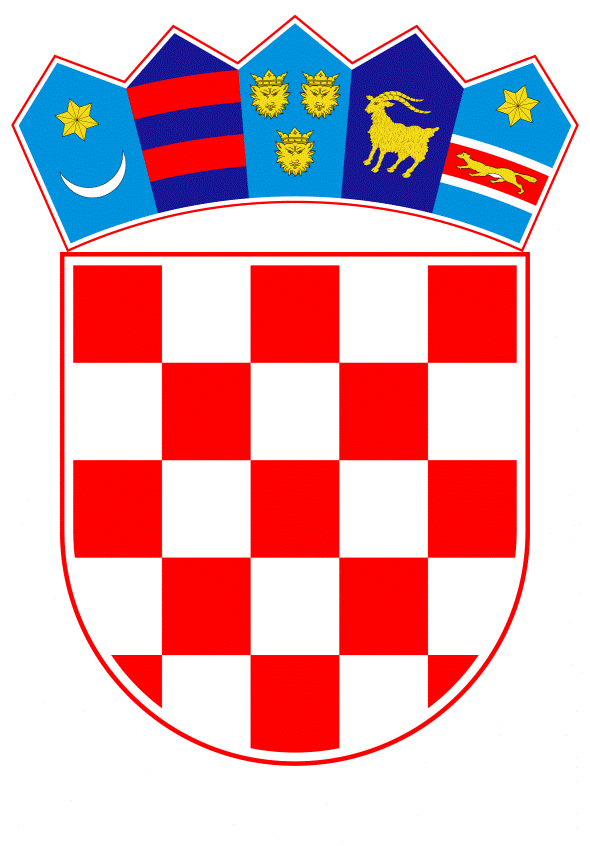 VLADA REPUBLIKE HRVATSKE                                                                                     Zagreb, 9. prosinca 2020.________________________________________________________________________________________________________________________________________________Banski dvori | Trg Sv. Marka 2 | 10000 Zagreb | tel. 01 4569 222 | vlada.gov.hrNa temelju članka 20. stavka 10. Zakona o turističkoj pristojbi (Narodne novine, br. 52/19, 32/20 i 42/20), Vlada Republike Hrvatske je na sjednici održanoj dana ______________ donijela U R E D B Uo namjeni i načinu raspodjele sredstava Fonda za turistički nedovoljno razvijena područja i kontinent za 2020. godinuOpća odredbaČlanak 1.Ovom Uredbom propisuje se, u uvjetima posebnih okolnosti, namjena i način raspodjele sredstava Fonda za turistički nedovoljno razvijena područja i kontinent (u daljnjem tekstu: Fond) za 2020. godinu.Rodno značenje izrazaČlanak 2.Izrazi koji se koriste u ovoj Uredbi, a imaju rodno značenje, odnose se jednako na muški i ženski rod.Sredstva FondaČlanak 3.Sredstva Fonda na koja se primjenjuje ova Uredba su sredstva koja se nalaze u Fondu na posebnom računu Hrvatske turističke zajednice (u daljnjem tekstu: HTZ) na dan 31. prosinca 2020. godine.Korisnici sredstava Fonda Članak 4.   (1) Korisnici sredstava Fonda sukladno ovoj Uredbi su lokalne i regionalne turističke zajednice na područjima s indeksom turističke razvijenosti u skladu sa člankom 5.  stavkom 3. ove Uredbe (u daljnjem tekstu: korisnici).   (2) Lokalne i regionalne turističke zajednice, u smislu ove Uredbe, su i lokalne turističke zajednice osnovane za područje više jedinica lokalne samouprave u smislu članka 5. stavka 1. točki 1. i 2. Zakona o turističkim zajednicama i promicanju hrvatskog turizma (Narodne novine br. 52/19 i 42/20).Kriterij za dodjelu sredstava Fonda Članak 5.Kriterij za dodjelu sredstava iz članka 3. ove Uredbe je indeks turističke razvijenosti.	(2) Indeks turističke razvijenosti u smislu ove Uredbe računa se na temelju metodologije koja se nalazi u Prilogu 1., a koji je sastavni dio ove Uredbe. 	(3) Sukladno kriteriju iz stavka 1. ovoga članka sredstva će se dodijeliti lokalnim turističkim zajednicama koje prema podacima iz 2019. godine imaju indeks turističke razvijenosti manji od 25 te regionalnim turističkim zajednicama koje imaju indeks turističke razvijenosti manji od 20.(4) Popis turističkih zajednica koje ispunjavaju kriterije iz stavka 3. ovoga članka nalazi se u Prilogu 2. Popis lokalnih turističkih zajednica koje imaju indeks turističke razvijenosti manji od 25 i Prilogu 3. Popis regionalnih turističkih zajednica koje imaju indeks turističke razvijenosti manji od 20, a koji su sastavni dijelovi ove Uredbe. Raspodjela sredstava Fonda Članak 6.(1) Sredstva Fonda raspodjeljuju se: 30% regionalnim turističkim zajednicama70% lokalnim turističkim zajednicama.(2) HTZ doznačuje sredstva turističkim zajednicama prema kriterijima iz članka 5. ove Uredbe.(3) Iznos koji će biti dodijeljen svakoj turističkoj zajednici koja ispunjava kriterije za dodjelu sredstava iz članka 5. ove Uredbe, izračunat će se na način da se ukupni raspoloživi iznos sredstava podijeli s brojem turističkih zajednica koje ispunjavaju kriterije.(4) HTZ će sredstva Fonda korisnicima doznačiti najkasnije do 31. siječnja 2021. godine, uz uvjet da su korisnici donijeli godišnji program rada za 2021. godinu do 31. prosinca 2020. godine. Namjena sredstava FondaČlanak 7.(1) Korisnici iz članka 4. ove Uredbe, mogu dodijeljena sredstva koristiti za zadaće predviđene godišnjim programom rada koje nisu mogli realizirati zbog problema nastalih uslijed pandemije bolesti COVID -19 uzrokovane virusom SARS-CoV-2.(2) Korisnici mogu za administrativne troškove upotrijebiti najviše 50% od iznosa dodijeljenih sredstava.Nadzor nad namjenskim trošenjem sredstava FondaČlanak 8.     (1) Nadzor nad namjenskim korištenjem dodijeljenih sredstava obavlja ministarstvo nadležno za turizam, sukladno zakonima kojima se uređuje sustav turističkih zajednica, turistička pristojba i članarina u turističkim zajednicama.     (2) Korisnici sredstava iz članka 4. ove Uredbe kojima su dodijeljena sredstva iz Fonda, dužni su namjensko korištenje dodijeljenih sredstava iskazati u izvješću o izvršenju programa rada.Završna odredbaČlanak 9.	Ova Uredba stupa na snagu prvoga dana od dana objave u Narodnim novinama.KLASA: URBROJ: 									PREDSJEDNIK									mr.sc. Andrej PlenkovićPRILOG 1. - Metodologija izračuna indeksa turističke razvijenostiPregled osnovnih pokazateljaIndeks turističke razvijenosti (ITR) za pojedinu jedinicu lokalne samouprave izračunava se kao zbroj normaliziranih vrijednosti osnovnih pokazatelja stupnja turističke razvijenosti u prostoru, kako u apsolutnom, tako i u relativnom smislu. Kao osnovni pokazatelji stupnja turističke razvijenosti u prostoru koji ukazuju na sve ključne aspekte turizma i istodobno su egzaktni, precizni i dostupni na godišnjoj bazi izdvojeni suBroj postelja;Broj postelja u hotelima i sličnim smještajnim objektima;Broj turista;Broj noćenja  iBroj zaposlenih u djelatnosti pružanja smještaja te pripreme i usluživanja hrane.Navedeni pokazatelji su apsolutni pokazatelji, u smislu da ne uzimaju u obzir broj stanovnika određene jedinice lokalne samouprave. Da bi se i taj čimbenik uzeo u obzir, osim apsolutnih izdvojeni su i relativni (izvedeni) pokazatelji:Broj postelja na 100 stanovnika;Broj postelja u hotelima i sličnim smještajnim objektima na 100 stanovnika;Broj turista po stanovniku;Broj noćenja po stanovniku  iUdio broj zaposlenih u djelatnosti pružanja smještaja te pripreme i usluživanja hrane u ukupnom broju zaposlenih.Opis izračuna normaliziranih vrijednosti pokazateljaIndeks turističke razvijenosti (ITR) za pojedinu jedinicu lokalne samouprave izračunava se kao zbroj normaliziranih vrijednosti osnovnih pokazatelja. Normalizirana vrijednost jednog pokazatelja računa se temeljem formulepri čemu su – vrijednost pokazatelja koju treba normalizirati; – normalizirana vrijednost pokazatelja koju treba izračunati; – referentna vrijednost pokazatelja koja se koristi pri skaliranju ilog10 – funkcija logaritma po bazi 10.Nakon što su izračunate sve normalizirane vrijednosti za određenu JLS, njihovim zbrajanjem se dobije indeks turističke razvijenosti.Referentne vrijednosti pokazatelja prikazane su u tablici 1.Tablica 1. Pregled referentnih vrijednosti pokazateljaOsim indeksa turističke razvijenosti (ITR) mogu se koristiti i indeks apsolutne turističke razvijenosti (IATR) teindeks relativne turističke razvijenosti (IRTR).Indeks apsolutne turističke razvijenosti se izračunava kao zbroj normaliziranih vrijednosti prvih pet osnovnih pokazatelja. Indeks relativne turističke razvijenosti se izračunava kao zbroj normaliziranih vrijednosti preostalih pet pokazatelja (relativni pokazatelji). Iz načina izračuna indeksa slijedi da je ITR=IATR+IRTR.Indeks apsolutne turističke razvijenosti nije toliko pogodan za JLS jer ne uzima u obzir broj stanovnika područja, ali ga ima smisla samostalno koristiti na razini županije.Izvori podataka i izračun relativnih vrijednostiApsolutni pokazatelji se prikupljaju iz relevantnih izvora, dok se relativni (izvedeni) izračunavaju. Izvori podataka iz kojih se određuju (prikupljanjem, odnosno računanjem) vrijednosti osnovnih pokazatelja su:Za pokazatelje Broj postelja, Broj postelja u hotelskom smještaju, Broj turista i Broj noćenja, podatci su  dobiveni iz sustava eVisitor (https://www.evisitor.hr). Za pokazatelj Broj zaposlenih u djelatnosti pružanja smještaja te pripreme i usluživanja hrane podatci se mogu naći u publikaciji Državni zavod za statistiku (DZS): Zaposlenost i plaće za odgovarajuću godinu. Relativni pokazatelji Broj postelja na 100 stanovnika i Broj postelja u hotelima i sličnim smještajnim objektima na 100 stanovnika se izračunavaju tako da se odgovarajući apsolutni pokazatelj za JLS podijeli s brojem stanovnika JLS i pomnoži sa 100. Relativni pokazatelji Broj turista po stanovniku i Broj noćenja po stanovniku se izračunavaju tako da se odgovarajući apsolutni pokazatelj za JLS podijeli s brojem stanovnika JLS.Za broj stanovnika JLS uzima se procjena broja stanovnika koncem godine koju radi Državni zavod za statistiku (https://www.dzs.hr).Pokazatelj Udio broj zaposlenih u djelatnosti pružanja smještaja te pripreme i usluživanja hrane u ukupnom broju zaposlenih izračunava se dijeljenjem pokazatelja Broj zaposlenih u djelatnosti pružanja smještaja te pripreme i usluživanja hrane za JLS s ukupnim brojem zaposlenih u JLS. Podatak o ukupnom broju zaposlenih u JLS se može naći u publikaciji Državni zavod za statistiku (DZS): Zaposlenost i plaće za odgovarajuću godinu. PRILOG 2. - Popis lokalnih turističkih zajednica koje imaju indeks turističke razvijenosti manji od 25PRILOG 3. - Popis regionalnih turističkih zajednica koje imaju indeks turističke razvijenosti manji od 20 O B R A Z L O Ž E N J EZakonom o dopunama Zakona o turističkoj pristojbi dano je ovlaštenje Vladi Republike Hrvatske da uredbom, u uvjetima posebnih okolnosti, drugačije odredi namjenu i način raspodjele sredstava Fonda za turistički nedovoljno razvijena područja i kontinent (u daljnjem tekstu: Fond).Sredstva koja se nalaze u Fondu na posebnom računu Hrvatske turističke zajednice na dan 31. prosinca 2020. godine, raspodjeljuju se korisnicima, tj. lokalnim i regionalnim turističkim zajednicama, na temelju metodologije koja je sastavni dio Uredbe. Od ukupnih sredstava Fonda 30% se raspodjeljuje regionalnim turističkim zajednicama, a 70 % lokalnim turističkim zajednicama. Kriterij za dodjelu sredstava Fonda je indeks turističke razvijenosti (ITR), a pravo na dodjelu sredstava ostvaruju lokalne turističke zajednice koje imaju ITR manji od 25 i regionalne turističke zajednice koje imaju ITR manji od 20. Naime kriterij razvijenosti jedinica lokalne samouprave Ministarstva regionalnog razvoja i fondova Europske unije ne obuhvaća specifične turističke kriterije razvijenosti te je Institut za turizam, u suradnji s Ministarstvom turizma i sporta, izradio novi model za izračun indeksa turističke razvijenosti jedinica lokalne samouprave i definiralo turističke kriterije koji najbolje odražavaju turističku razvijenost pojedine jedinice lokalne samouprave. Indeks turističke razvijenosti kojim se određuje granica između turistički razvijenih i nerazvijenih jedinica lokalne samouprave određen je sukladno pokazateljima stupnja turističke razvijenosti u prostoru, a koji ukazuju na sve ključne aspekte turizma i istodobno su egzaktni, precizni i dostupni na godišnjoj bazi (broj postelja, broj postelja u hotelima i sličnim smještajnim objektima, broj turista, broj noćenja  i broj zaposlenih u djelatnosti pružanja smještaja te pripreme i usluživanja hrane). Indeks turističke razvijenosti po jedinicama lokalne samouprave Republike Hrvatske javno je objavljen te je dostupan na interaktivnoj karti http://www.iztzg.hr/hr/itr/. Iznos koji će biti dodijeljen svakoj turističkoj zajednici koja ispunjava kriterije za dodjelu sredstava izračunat će se na način da se ukupni raspoloživi iznos sredstava podijeli s brojem turističkih zajednica koje ispunjavaju kriterije. Popis turističkih zajednica koje ispunjavaju kriterije za dodjelu sredstava sastavni je dio Uredbe. Hrvatska turistička zajednica će sredstva Fonda korisnicima doznačiti najkasnije do 31. siječnja 2021.Uredbom se ograničava namjena korištenja ovih sredstava i to na način da se dodijeljena sredstva mogu koristiti za zadaće predviđene godišnjim programom rada koje se nisu mogle realizirati zbog problema nastalih uslijed pandemije bolesti COVID -19 uzrokovane virusom SARS-CoV-2 te da se za administrativne troškove može upotrijebiti najviše 50% od iznosa dodijeljenih sredstava.Nadzor nad namjenskim korištenjem dodijeljenih  sredstava obavljat će Ministarstvo turizma i sporta sukladno zakonima kojima se uređuje sustav turističkih zajednica, turistička pristojba i članarina u turističkim zajednicama a korisnici sredstava su dužni namjensko korištenje dodijeljenih sredstava iskazati u izvješću o izvršenju programa rada za prethodnu godinu. Godišnji program rada turističke zajednice izrađuje se po jedinstvenoj metodologiji i obveznim uputama koje je donijelo Ministarstvo na prijedlog Hrvatske turističke zajednice sukladno članku 55. stavku 5. Zakona o turističkim zajednicama i promicanju hrvatskog turizma, a jedna od točaka izvješća su i sredstva iz Fonda.PREDLAGATELJ:MINISTARSTVO TURIZMA I SPORTA           PREDMET: Prijedlog uredbe o namjeni i načinu raspodjele sredstava Fonda za turistički nedovoljno razvijena područja i kontinent za 2020. godinuBrojPokazateljReferentna vrijednost1.Broj postelja25.0002.Broj postelja u hotelima i sličnim smještajnim objektima10.0003.Broj turista1.000.0004.Broj noćenja2.000.0005.Broj zaposlenih u djelatnosti pružanja smještaja te pripreme i usluživanja hrane5.0006.Broj postelja na 100 stanovnika;1.0007.Broj postelja u hotelima i sličnim smještajnim objektima na 100 stanovnika1008.Broj turista po stanovniku1009.Broj noćenja po stanovniku 1.00010.Udio broj zaposlenih u djelatnosti pružanja smještaja te pripreme i usluživanja hrane u ukupnom broju zaposlenih100%NAZIV TURISTIČKE ZAJEDNICEŽupanijaBroj JLSIndeks turističke razvijenostiTZO SuhopoljeVirovitičko-podravska1 0,00 TZO Sveti Petar OrehovecKoprivničko-križevačka1 0,00 TZO LipovljaniSisačko-moslavačka1 0,93 TZO CernikBrodsko-posavska1 3,15 TZO Babina GredaVukovarsko-srijemska1 3,25 TZO KrašićZagrebačka1 4,45 TZP Dravski PeskiKoprivničko-križevačka3 4,78 TZG LepoglavaVaraždinska1 4,79 TZO Nova KapelaBrodsko-posavska1 5,74 TZO JasenovacSisačko-moslavačka1 6,17 TZG BelišćeOsječko-baranjska1 6,23 TZO LekenikSisačko-moslavačka1 6,33 TZG ZlatarKrapinsko-zagorska1 7,04 TZO KalnikKoprivničko-križevačka1 7,17 TZG PopovačaSisačko-moslavačka1 7,32 TZO RugvicaZagrebačka1 7,65 TZG VrlikaSplitsko-dalmatinska1 8,07 TZG Mursko SredišćeMeđimurska1 8,33 TZG LipikPožeško-slavonska1 8,56 TZG NovskaSisačko-moslavačka1 8,82 TZP Savsko-Sutlanska Dolina I BrigiZagrebačka3 8,86 TZG ČazmaBjelovarsko-bilogorska1 9,22 TZG PleternicaPožeško-slavonska1 9,46 TZG Sveti Ivan ZelinaZagrebačka1 9,78 TZP Garić GradBjelovarsko-bilogorska2 9,84 TZO DražOsječko-baranjska1 10,01 TZO GarčinBrodsko-posavska1 10,23 TZO Brod MoravicePrimorsko-goranska1 10,34 TZO ErdutOsječko-baranjska1 10,50 TZO LokvePrimorsko-goranska1 10,68 TZO OriovacBrodsko-posavska1 10,80 TZG PakracPožeško-slavonska1 10,92 TZO ŠtrigovaMeđimurska1 11,02 TZO ČačinciVirovitičko-podravska1 11,06 TZG SlatinaVirovitičko-podravska1 11,06 TZO PerušićLičko-senjska1 11,13 TZG ŽupanjaVukovarsko-srijemska1 11,59 TZP Središnja Podravina Koprivničko-križevačka7 11,61 TZG PetrinjaSisačko-moslavačka1 11,62 TZG Dugo SeloZagrebačka1 11,65 TZG KninŠibensko-kninska1 11,67 TZG ČabarPrimorsko-goranska1 11,73 TZO MrkopaljPrimorsko-goranska1 11,80 TZG Donji MiholjacOsječko-baranjska1 12,04 TZG ViroviticaVirovitičko-podravska1 12,23 TZG Novi MarofVaraždinska1 12,24 TZO VojnićKarlovačka1 12,38 TZO VelikaPožeško-slavonska1 12,58 TZO PitomačaVirovitičko-podravska1 12,77 TZO ŠestanovacSplitsko-dalmatinska1 12,89 TZO GračacZadarska1 13,05 TZO NijemciVukovarsko-srijemska1 13,36 TZO JelenjePrimorsko-goranska1 13,39 TZG ZaprešićZagrebačka1 13,64 TZO PisarovinaZagrebačka1 13,69 TZO KlisSplitsko-dalmatinska1 13,74 TZG VrbovskoPrimorsko-goranska1 13,84 TZO SkradPrimorsko-goranska1 13,97 TZG IvanecVaraždinska1 13,98 TZO ViškovoPrimorsko-goranska1 14,03 TZG KriževciKoprivničko-križevačka1 14,07 TZP Kumrovec, Desinić, Zagorska SelaKrapinsko-zagorska3 14,09 TZO VrhovineLičko-senjska1 14,18 TZO GrožnjanIstarska1 14,21 TZO NedelišćeMeđimurska1 14,43 TZO Brodski StupnikBrodsko-posavska1 14,63 TZO PoličnikZadarska1 14,67 TZO BrinjeLičko-senjska1 14,92 TZO KanfanarIstarska1 15,00 TZG OrahovicaVirovitičko-podravska1 15,09 TZG OpuzenDubrovačko-neretvanska1 15,12 TZG Grubišno PoljeBjelovarsko-bilogorska1 15,20 TZP Sjeverna MoslavinaBjelovarsko-bilogorska3 15,26 TZO Sveta Nedelja (Labin)Istarska1 15,43 TZG Hrvatska KostajnicaSisačko-moslavačka1 15,68 TZO ČavlePrimorsko-goranska1 15,73 TZG VrgoracSplitsko-dalmatinska1 15,78 TZO Gornji KneginecVaraždinska1 16,24 TZO JanjinaDubrovačko-neretvanska1 16,25 TZG ValpovoOsječko-baranjska1 16,28 TZG Nova GradiškaBrodsko-posavska1 16,29 TZG KutjevoPožeško-slavonska1 16,36 TZG VrbovecZagrebačka1 16,62 TZO KaliZadarska1 16,64 TZG LudbregVaraždinska1 16,81 TZG PrelogMeđimurska1 16,83 TZO TkonZadarska1 16,89 TZG IlokVukovarsko-srijemska1 16,93 TZG KutinaSisačko-moslavačka1 17,03 TZG PožegaPožeško-slavonska1 17,23 TZO ŽminjIstarska1 17,25 TZG NašiceOsječko-baranjska1 17,32 TZG KrapinaKrapinsko-zagorska1 17,46 TZG SisakSisačko-moslavačka1 17,54 TZO BiliceŠibensko-kninska1 17,62 TZG TriljSplitsko-dalmatinska1 17,71 TZG Ivanić-GradZagrebačka1 17,72 TZO JosipdolKarlovačka1 17,78 TZO VižinadaIstarska1 17,84 TZG ĐakovoOsječko-baranjska1 18,02 TZG KoprivnicaKoprivničko-križevačka1 18,03 TZG DrnišŠibensko-kninska1 18,14 TZG MetkovićDubrovačko-neretvanska1 18,23 TZG PločeDubrovačko-neretvanska1 18,30 TZO BednjaVaraždinska1 18,38 TZP BaranjaOsječko-baranjska7 18,39 TZG Sveta NedeljaZagrebačka1 18,52 TZO MatuljiPrimorsko-goranska1 18,55 TZP Bilogora-BjelovarBjelovarsko-bilogorska10 18,58 TZG Varaždinske TopliceVaraždinska1 18,63 TZG SinjSplitsko-dalmatinska1 18,64 TZP KupaKarlovačka6 18,64 TZG BakarPrimorsko-goranska1 18,68 TZO NovigradZadarska1 18,74 TZO BizovacOsječko-baranjska1 18,83 TZO KostrenaPrimorsko-goranska1 18,88 TZG ObrovacZadarska1 19,09 TZP Ravni KotariZadarska7 19,27 TZG SamoborZagrebačka1 19,37 TZG ĐurđevacKoprivničko-križevačka1 19,40 TZO VišnjanIstarska1 19,49 TZG ČakovecMeđimurska1 19,80 TZG Slavonski BrodBrodsko-posavska1 19,88 TZO SelcaSplitsko-dalmatinska1 19,97 TZG OroslavjeKrapinsko-zagorska1 20,05 TZG KastavPrimorsko-goranska1 20,07 TZO SvetvinčenatIstarska1 20,25 TZO BibinjeZadarska1 20,30 TZO TopuskoSisačko-moslavačka1 20,36 TZP Daruvar-PapukBjelovarsko-bilogorska5 20,59 TZO Kaštelir-LabinciIstarska1 20,68 TZG JastrebarskoZagrebačka1 20,75 TZP ImotaSplitsko-dalmatinska9 20,76 TZO Ravna GoraPrimorsko-goranska1 20,87 TZG OgulinKarlovačka1 21,02 TZO BiljeOsječko-baranjska1 21,08 TZO JaseniceZadarska1 21,09 TZO SućurajSplitsko-dalmatinska1 21,12 TZO Marija BistricaKrapinsko-zagorska1 21,24 TZO VrsiZadarska1 21,24 TZP Srce ZagorjaKrapinsko-zagorska5 21,32 TZG Velika GoricaZagrebačka1 21,40 TZO MarinaSplitsko-dalmatinska1 21,41 TZO PučišćaSplitsko-dalmatinska1 21,45 TZG DelnicePrimorsko-goranska1 21,46 TZO BlatoDubrovačko-neretvanska1 21,49 TZP Donja Stubica i Gornja StubicaKrapinsko-zagorska2 21,64 TZO KršanIstarska1 21,69 TZG VinkovciVukovarsko-srijemska1 21,77 TZG VukovarVukovarsko-srijemska1 21,91 TZG GospićLičko-senjska1 21,97 TZG BuzetIstarska1 22,30 TZG KarlovacKarlovačka1 22,36 TZP Četiri RijekeKarlovačka5 22,40 TZO BarbanIstarska1 22,44 TZO PosedarjeZadarska1 22,50 TZO TribunjŠibensko-kninska1 22,76 TZG VaraždinVaraždinska1 22,77 TZO KukljicaZadarska1 22,92 TZG SolinSplitsko-dalmatinska1 23,01 TZP Središnja IstraIstarska9 23,07 TZG OsijekOsječko-baranjska1 23,10 TZO RašaIstarska1 23,16 TZO Vinodolska OpćinaPrimorsko-goranska1 23,18 TZO SlivnoDubrovačko-neretvanska1 23,20 TZO FužinePrimorsko-goranska1 23,29 TZO PovljanaZadarska1 23,33 TZO DobrinjPrimorsko-goranska1 23,41 TZO Stubičke TopliceKrapinsko-zagorska1 24,13 TZG OtočacLičko-senjska1 24,32 TZG VodnjanIstarska1 24,43 TZG SkradinŠibensko-kninska1 24,69 TZO LižnjanIstarska1 24,69 ŽupanijaIndeks turističke razvijenostiLičko-senjska19,14Karlovačka17,10Krapinsko-zagorska16,08Osječko-baranjska16,06Zagrebačka15,69Varaždinska15,25Međimurska14,81Vukovarsko-srijemska14,67Bjelovarsko-bilogorska13,68Sisačko-moslavačka13,60Brodsko-posavska13,36Koprivničko-križevačka12,71Požeško-slavonska11,94Virovitičko-podravska11,80